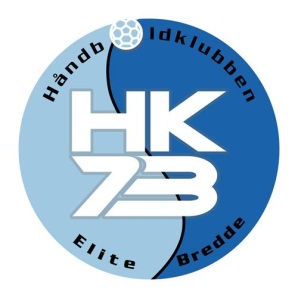 Dagsorden til Ordinær Generalforsamling 29. april 2019 kl. 18.30I Frederikssund Hallen med efterfølgende spisningValg af dirigent. Valg af 2 stemmetællere. Bestyrelsens beretning. Fremlæggelse af det reviderede regnskab. Fastlæggelse af kontingent og eventuel kontantrabat. Indkomne forslag. Valg af formand, sekretær og 1 til 4 menige bestyrelsesmedlemmer i lige år, valg af kasserer, næstformand og 1 til 3 menige bestyrelsesmedlemmer i ulige år  Valg af 2 bestyrelsessuppleanter for en periode på et år Valg af 2 revisorer og 2 revisorsuppleanter Eventuelt 